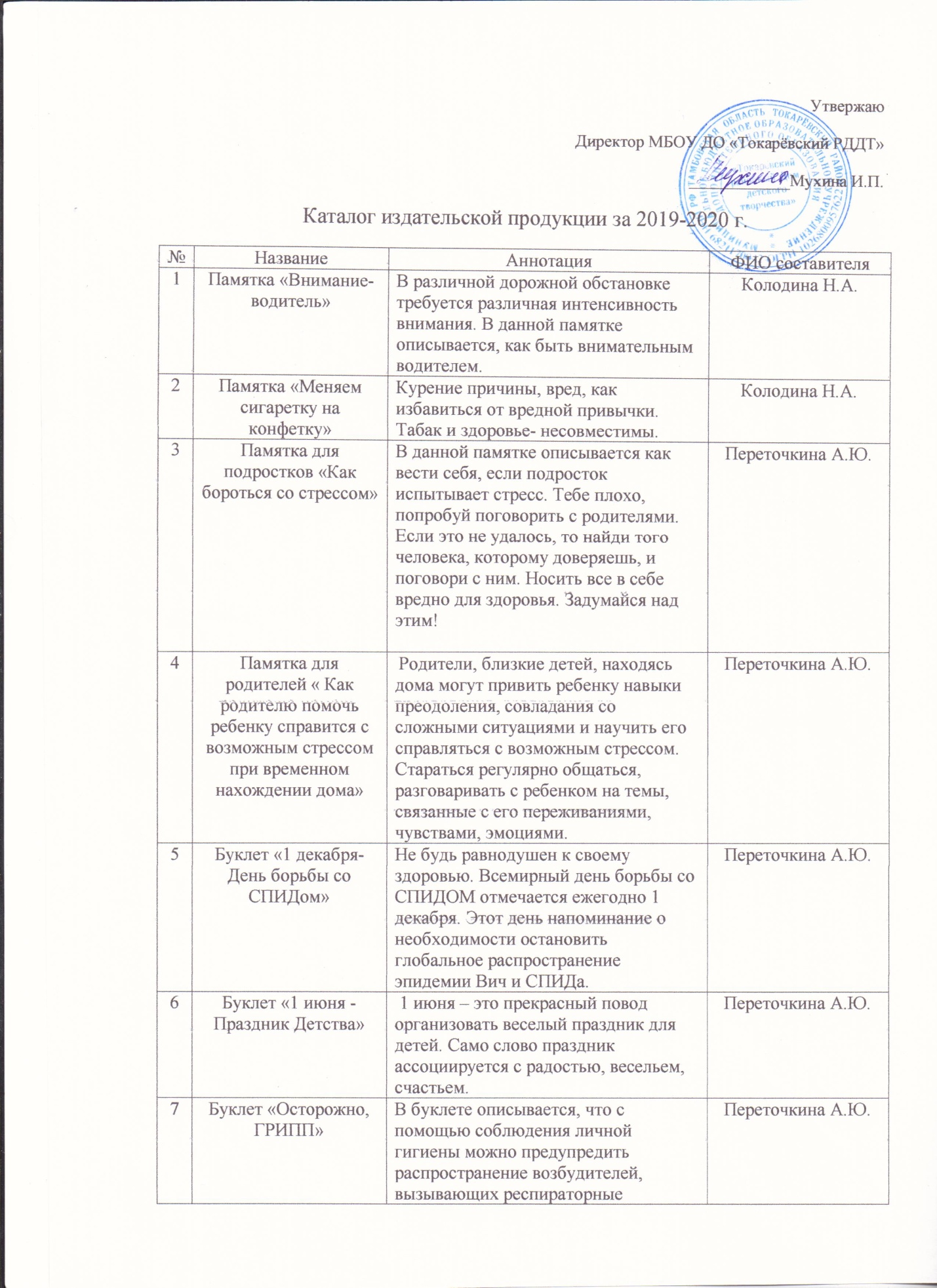 8Буклет «Инспектор ГИБДД- наш друг»Инспектор ГИБДД управляет дорожным движением, следит за соблюдением ПДД, водителями и пешеходами, обеспечивает безопасность на проезжей части.Колодина Н.А.9Буклет «Пути перехода,   правила поведения на железной дороге»В буклете рассматриваются ситуации на железной дороге. Железнодорожный транспорт является источником повышенной опасности, поэтому находясь на железной дороге необходимо соблюдать правила личной безопасности.Переточкина А.Ю.10Буклет «Любимой Мамочке»В буклете поздравления к Дню 8 Марта: фотографии весенних цветов  и стихи.Яковлева Ю.В.11Буклет «Нет наркотикам!» В наши дни наркомания стала болезнью незащищенных слоев общества, а точнее, самых слабых его членов – детей и подростков. Только сам человек может сказать себе: НЕТ!. Переточкина А.Ю.12Буклет книголюбамЗаповеди читателя. Не читай все подряд на один лад. Способ чтения должен соответствовать цели чтению.Невежина С.В.13Методическая разработка «Подготовка к робототехническим состязаниям»Сайт infourok.ruВ методической разработке рассмотрен процесс подготовки к соревнованиям по робототехнике в соревновательном направлении СУМО.Переточкина А.Ю.14Современные подходы к проектированию учебных занятий в системе ДОСайт infourok.ruРассмотрены новые подходы к проектированию учебных занятий в системе дополнительного образования.Переточкина А.Ю.Мухина И.П.15Организация работы с обучающимися с ОВЗСайт infourok.ruРассмотрены новые подходы к организации работы с обучающимися с ОВЗ.Мухина И.П.16Организация проектно-исследовательской деятельности обучающихся в рамках реализации ФГОССайт infourok.ruРассмотрены новые подходы в организации проектно-исследовательской деятельности обучающихся в рамках реализации  ФГОСМухина И.П.17Методическая разработка ДООП «Просторы родного края»Сайт infourok.ruМетодическая разработка краеведческого направленияМухина И.П.